Vendor Declaration for Arable CropsVendor Declaration for Arable CropsVendor Declaration for Arable CropsVendor Declaration for Arable CropsVendor Declaration for Arable CropsVendor Declaration for Arable CropsVendor Declaration for Arable CropsVendor Declaration for Arable CropsVendor Declaration for Arable CropsVendor Declaration for Arable CropsVendor Declaration for Arable CropsThe vendor declaration form is filled out by the organic holding when ever an organic crop is sold.The declaration always follows the organic crop and a copy is kept by the vendor.(In accordance with traceability demands set by (EU) 2021/771, article 1, point 1-4)The vendor declaration form is filled out by the organic holding when ever an organic crop is sold.The declaration always follows the organic crop and a copy is kept by the vendor.(In accordance with traceability demands set by (EU) 2021/771, article 1, point 1-4)The vendor declaration form is filled out by the organic holding when ever an organic crop is sold.The declaration always follows the organic crop and a copy is kept by the vendor.(In accordance with traceability demands set by (EU) 2021/771, article 1, point 1-4)The vendor declaration form is filled out by the organic holding when ever an organic crop is sold.The declaration always follows the organic crop and a copy is kept by the vendor.(In accordance with traceability demands set by (EU) 2021/771, article 1, point 1-4)The vendor declaration form is filled out by the organic holding when ever an organic crop is sold.The declaration always follows the organic crop and a copy is kept by the vendor.(In accordance with traceability demands set by (EU) 2021/771, article 1, point 1-4)DK-ØKO-050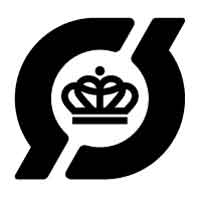 DK-ØKO-050DK-ØKO-050DK-ØKO-050DK-ØKO-050DK-ØKO-050Information about the recipentInformation about the recipentInformation about the recipentInformation about the recipentInformation about the recipentInformation about the recipentInformation about the recipentInformation about the recipentInformation about the recipentInformation about the recipentInformation about the recipentName: 
     Name: 
     Name: 
     Name: 
     Name: 
     Name: 
     Name: 
     Name: 
     CVR-no.:CVR-no.:CVR-no.:Address:Address:Address:Address:Address:Address:Address:Address:Postal Code and City:Postal Code and City:Postal Code and City:Information about the purchaser if different from the recipientInformation about the purchaser if different from the recipientInformation about the purchaser if different from the recipientInformation about the purchaser if different from the recipientInformation about the purchaser if different from the recipientInformation about the purchaser if different from the recipientInformation about the purchaser if different from the recipientInformation about the purchaser if different from the recipientInformation about the purchaser if different from the recipientInformation about the purchaser if different from the recipientInformation about the purchaser if different from the recipientName: 
     Name: 
     Name: 
     Name: 
     Name: 
     Name: 
     Name: 
     Name: 
     CVR-no.:CVR-no.:CVR-no.:Address:Address:Address:Address:Address:Address:Address:Address:Postal Code and City:Postal Code and City:Postal Code and City:Information about the vendorInformation about the vendorInformation about the vendorInformation about the vendorInformation about the vendorInformation about the vendorInformation about the vendorInformation about the vendorInformation about the vendorInformation about the vendorInformation about the vendorName: 
     Name: 
     Name: 
     Company Client no.: 
     Company Client no.: 
     Company Client no.: 
     Company Client no.: 
     Company Client no.: 
     Auth.no.:Auth.no.:Auth.no.:Address:Address:Address:Address:Address:Address:Address:Address:Phone/mobile no.:Phone/mobile no.:Phone/mobile no.:Postal Code and City:Postal Code and City:Postal Code and City:Postal Code and City:Postal Code and City:Postal Code and City:Postal Code and City:Postal Code and City:CVR-no.:CVR-no.:CVR-no.:E-mail:E-mail:E-mail:E-mail:E-mail:E-mail:E-mail:E-mail:P-no.:P-no.:P-no.:Product informationProduct informationProduct informationProduct informationProduct informationProduct informationProduct informationProduct informationProduct informationProduct informationProduct informationField no.HaCrop (species+variety)Crop (species+variety)Harvested amountHarvested amountSownHarvestedHarvestedField convertedStatus(non-organic, in-conversion or organic)Field no.HaCrop (species+variety)Crop (species+variety)Harvested amountHarvested amountDay+Month+Year(DD-MM-YYYY)Day+Month+Year(DD-MM-YYYY)Day+Month+Year(DD-MM-YYYY)Day+Month+Year(DD-MM-YYYY)Status(non-organic, in-conversion or organic)Date of delivery:      Information about the pick up address if different from vendor:      Is the address subject to organic control (please tick): YES        NO        I hereby confirm that:The crops have been produced in accordance with the organic production regulations.The production area has been subject to inspection by The Danish Agricultural Agency (Code no.: DK-ØKO-050).I declare that the products can be marketed with the organic status as indicated above.I hereby confirm that:The crops have been produced in accordance with the organic production regulations.The production area has been subject to inspection by The Danish Agricultural Agency (Code no.: DK-ØKO-050).I declare that the products can be marketed with the organic status as indicated above.Date:      Signature: